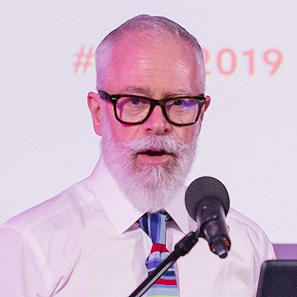 Drew ProvanDrew Provan is Emeritus Reader in Autoimmune Haematology at Barts and The London School of Medicine and Dentistry in London, UK. Dr Provan’s clinical and research interests include immune thrombocytopenia (ITP), neutropenia and haemolytic anaemia. Along with international colleagues, Dr Provan has recently published the Revised International Consensus Guidelines for the diagnosis and management of ITP in children and adults in Blood Advances. He has been involved in the production of numerous medical books including Molecular Haematology (Blackwell Science), Oxford Handbook of Clinical Haematology and Oxford Handbook of Clinical and Laboratory Investigation, and the ABC of Clinical Haematology (BMJ books). He also has a major interest in computing in medicine and has written books on iPhone, iPad, and the Mac operating system.PublicationsDoobaree IU, Newland A, McDonald V, Nandigam R, Mensah L, Leroy S, Seesaghur A, Patel H, Wetten S & Provan D (2019). Primary Immune Thrombocytopenia (ITP) Treated with Romiplostim in Routine Clinical Practice: Retrospective Study from the United Kingdom ITP Registry. Eur J Haematol.Provan D, Arnold DM, Bussel JB et al. Updated international consensus report on the investigation and management of primary immune thrombocytopenia. Blood Adv. 2019;3 (22):3780-3817.Pavord S, Thachil J, Hunt B et al. Practical guidance for the management of adults with Immune Thrombocytopenia during the COVID-19 pandemic. Br J Haematol. 2020.